________________________________________                         Ime i prezime podnositelja zahtjeva                                                         ________________________________________Adresa________________________________________                  OIB________________________________________Telefon/Mobitel ________________________________________Zastupan poGrad KarlovacUpravni odjel za prostorno uređenjei poslove provedbe dokumenata prostornog uređenjaTrg hrvatskih branitelja 447000 KarlovacPredmet: Zahtjev za izdavanje uporabne dozvole		(čl. 184. ZOPU, UP)	    Molim Naslov da mi izda uporabnu dozvolu za građevinu izgrađenu do 15. veljače 1968. godine_____________________________________________________________________________________________________________________________________________(obavezno navesti katastarsku česticu, katastarsku općinu te adresu na kojoj je građevina izgrađena)Prilozi:kopija katastarskog plana za katastarsku česticu na kojoj je građevina izgrađenadokaz kojim se raspolaže da je građevina izgrađena do 15. veljače 1968. godine U Karlovcu, ____________ 202_ . g.                        _____________________________                                                       vlastoručni potpis podnositelja zahtjeva                                                                                               ili opunomoćenika Upravna pristojba/Tar.br.1. 2.65 EUR 20,00 kn - Upravna pristojba/Tar.br.2. 6.64 EUR 50,00 kn Tečaj 7,53450 / Uplata na rn HR7824000081817900000, poziv na broj: HR68 5703-OIB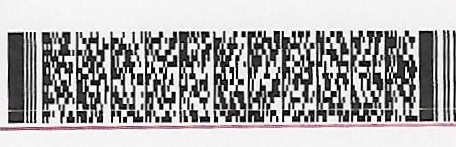 